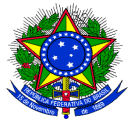 MINISTÉRIO DA EDUCAÇÃOSECRETARIA DE EDUCAÇÃO PROFISSIONAL E TECNOLÓGICAINSTITUTO FEDERAL DE EDUCAÇÃO, CIÊNCIA E TECNOLOGIA DO SUL DE MINAS GERAIS CAMPUS POUSO ALEGREEdital 27/2021 - Edital de APOIO A PROJETOS DE ENSINO COM INTERFACE EM PESQUISA E EXTENSÃO ANEXO IV - TERMO DE COMPROMISSOEu, _____________________________________, CPF ___________________, SIAPE___________________, cargo _____________________, lotação ________________________, coordenador(a) da proposta de projeto de ensino intitulada ________________________________________________________________________________________________________________________________________________ submetida ao Edital 27/2021,  declaro minha anuência a todo o conteúdo do referido edital, ao qual cumprirei integralmente, na execução da proposta supramencionada caso ela seja aprovada. Os membros da equipe, abaixo relacionados, também assinam este documento e declaram anuência com o mesmo.Local, data, 2021.______________________________________Assinatura do(a) coordenador(a) da proposta (via SUAP)Assinatura dos demais membros docentes ou taes (via SUAP)